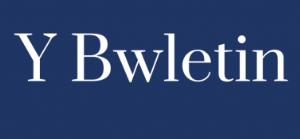 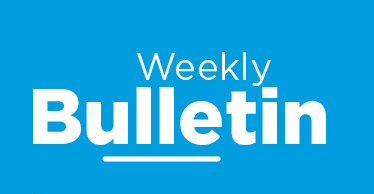 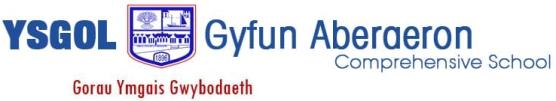 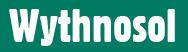 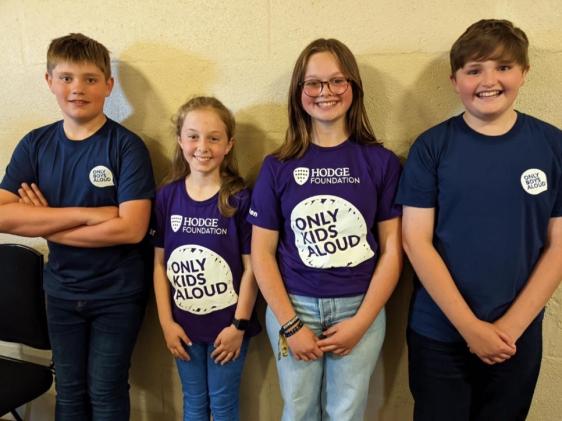 Duke of Edinburgh expedition	    			Alldaith Dug Caeredin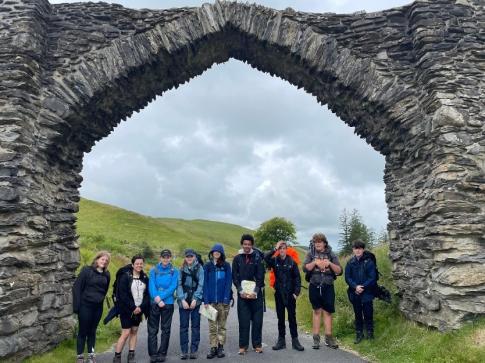 🎊 Dyma waith celf gan rhai o ddisgyblion Bl. 7, 8 a 9 yr Ysgol er mwyn harddu’r ardal a chroesawu pawb i Eisteddfod Genedlaethol Ceredigion 2022 yn Nhregaron.🎊 Here ia a photo of recent art work completed by pupils in Year 7, 8 and 9 in order to decorate the local area and welcome everyone to Ceredigion National Eisteddfod 2022 in Tregaron.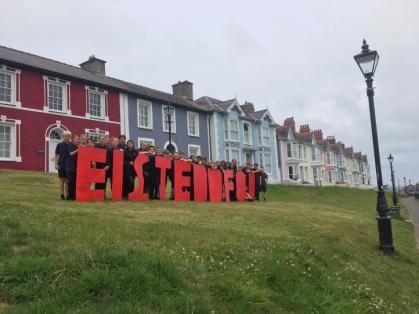 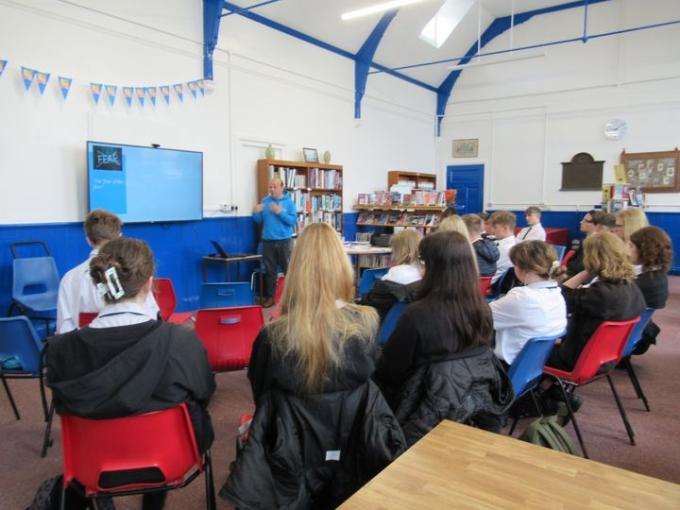 Diwrnod agored Oxford Bl.12			Yr.12 Oxford open day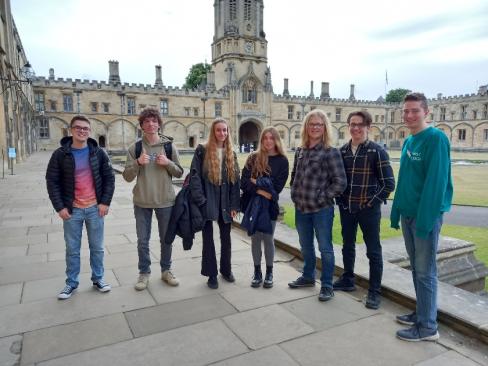 Os oes gan unrhyw riant/gwarcheidwad gyflawniad yr hoffent ei gynnwys, anfonwch neges atom ar Facebook gyda llun os gwelwch yn dda. Diolch.If any parent/guardian has an achievement they would like included please message us on Facebook with a photo. Thank you. Nodyn y PennaethHyfryd oedd gweld pawb yn cystadlu yn ystod Mabolgampau’r ysgol ar Ddydd Gwener yr 8fed.  Cefnogi ei gilydd a mwynhau’r diwrnod oedd bwriad disgyblion a hynny a gafwyd – da iawn bawb.Wythnos nesaf fydd wythnos olaf y flwyddyn academaidd.  Hoffwn ddiolch i bob disgybl am eu gwaith hyd yn hyn a gofyn am yr un safonau uchel o ymddygiad ac ymdrech wythnos nesaf.Ar fore Llun, bydd prawf sillafu i ddisgyblion Blwyddyn 7 a phrawf sillafu i ddisgyblion Blwyddyn 8 ar Ddydd Mawrth.  Bydd hyn yn gymorth i ni wrth drefnu unrhyw ymyraethau ar gyfer cefnogi disgyblion blwyddyn nesaf.Mi fydd gwersi arferol yn parhau wythnos nesaf ynghyd a rhai gweithgareddau diwedd tymor fel y daith i Oakwood ar Ddydd Iau.Dydd Gwener fydd diwrnod olaf y flwyddyn.Bydd yr ysgol yn rhyddhau canlyniadau lefel A ac AS ar Ddydd Iau, Awst 18 o 8.30yb a chanlyniadau TGAU ar Ddydd Iau, Awst 25ain.  Headteacher’s Note• It was wonderful to see everyone competing during the school Sports on Friday the 8th. The pupils' intention was to support each other and enjoy the day and that was achieved - well done everyone.• Next week will be the last week of the academic year. I would like to thank all pupils for their work so far and ask for the same high standards of behaviour and effort next week.• On Monday morning, there will be a spelling test for Year 7 pupils and a spelling test for Year 8 pupils on Tuesday. This will help us when organising any interventions to support pupils next year.• Normal lessons will continue next week along with some end of term activities such as a trip to Oakwood for many pupils on Thursday.• Friday will be the last day of the academic year.* A level results should be collected from the school from 8.30am on Thursday, August 18th and GCSE results should be collected from 8.30 on Thursday, August 25th.  